Create a Travel Word CloudTourism 110 
AssignmentCreate a Travel Word CloudHere is an example of a word cloud for ten of a friend's favourite foods. The size of the font (letters) shows whether he considers each item as more or less of a favourite. This is a good example of the type of word cloud you will create in this activity.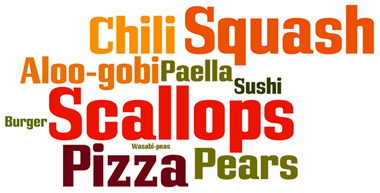 Now, follow the steps below to create two word clouds. Follow the steps twice to create separate word clouds and separate Word documents for each of these two lists:Reasons Why People TravelReasons Why People Choose Not to Travel1. Create Your List(s)List what you think might be the top ten reasons, from the most to the least. Use a short phrase or a single word for each reason. Do not worry whether your list matches other people's lists. Your list should reflect your own experiences, readings, common sense and any brief research you might wish to do.Whenever one of your reasons has more than a single word, you must join the words together with hyphens so that they will appear together in the word cloud. Yes, this is not grammatically correct, but it works for this activity.Now, make nine more copies of your top reason (totalling ten), eight more copies of the next reason (totalling 9), and so on. The last item on your list should only be named once.Here is the word list that was used to make the sample word cloud, above. Notice the hyphens in Aloo-gobi and Wasabi-peas. Normally these would not use hyphens, but here they keep the words together for the word cloud.Scallops Scallops Scallops Scallops Scallops Scallops Scallops Scallops Scallops Scallops
Squash Squash Squash Squash Squash Squash Squash Squash Squash
Pizza Pizza Pizza Pizza Pizza Pizza Pizza Pizza
Chili Chili Chili Chili Chili Chili Chili
Pears Pears Pears Pears Pears Pears
Aloo-gobi Aloo-gobi Aloo-gobi Aloo-gobi Aloo-gobi
Paella Paella Paella Paella
Sushi Sushi Sushi
Burger Burger
Wasabi-peas2. Create your word cloud.Go to the http://www.wordle.net web site.Click the Create link at the top of the web page.Copy and then paste your list in the text box titled Paste in a bunch of text:.Click the Go button below the text box. Your word cloud should appear.Click the Open in Window button to display the word cloud in its own tidy little window.If you wish, use the menu buttons and modify your word cloud's font and layout.3. Copy your word cloud.Now you need to make a copy of your word cloud in the MS Word document with your list.With the tidy little window containing your word cloud open, press the Alt and Print Screen keys on your keyboard at the same time. In your MS Word document, place your cursor where you want your word cloud to appear.Press the Ctrl + V keyboard keys at the same time to paste the image in your document.If you wish, you can crop your image to remove the outer edges and show just the cloud. Here's how you crop you r image: Click on the image you just pasted in your document. A dotted line will appear around its edge, with small, dark squares (handles) at the corners. You can drag these corners to make your image larger or smaller.Select the Picture Tools option in the menu bar.Click on the Crop tool icon.Click on any of your image's handles (small, dark squares at the corners of the selected image) and drag it to crop off the edge(s) of your image.4. Print and Submit your work.In your Word documents, provide one believable example for each of the reasons in your two lists. When your lists are complete (list of reasons, examples, and word cloud image), save your documents, print and submit them to Mrs. Curtis.© New Brunswick Department of Education and Early Childhood Development. All Rights Reserved.